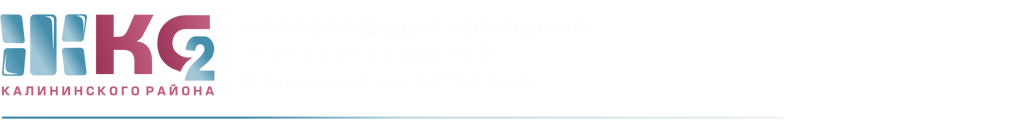 ОТЧЕТо доначислениях ИПУ по актам с 01.06.2020 по 30.06.2020г.ПериодКоличествоПерерасчет (руб.)июнь 2020 гпередано для проверки10проверено10Доначислено, в том числе:00,00хвс0,00гвс0,00водоотведение0,00